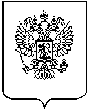                                                РОССИЙСКАЯ ФЕДЕРАЦИЯ                                             ЧЕЛЯБИНСКАЯ ОБЛАСТЬАРГАЯШСКИЙ МУНИЦИПАЛЬНЫЙ РАЙОН        АДМИНИСТРАЦИЯ  КУЛУЕВСКОГО СЕЛЬСКОГО ПОСЕЛЕНИЯ                                             ПОСТАНОВЛЕНИЕ       От 15.07.2016 г                                                            № 2/  93      О Порядке уведомления муниципальными служащими администрации Кулуевского сельского поселения представителя нанимателя (работодателя) о намерении выполнять иную оплачиваемую работуВ соответствии с пунктом 2 статьи 11 Федерального закона от 2 марта 2007 года № 25- ФЗ "О муниципальной службе в  Российской Федерации" и в целях реализации Федерального закона от 25 декабря 2008 года № 273-ФЗ"О противодействии коррупции"администрация Кулуевского сельского поселения ПОСТАНОВЛЯЕТ:1. Утвердить прилагаемый Порядок уведомления муниципальными служащими администрации Кулуевского сельского поселения представителя нанимателя (работодателя) о намерении выполнять иную оплачиваемую работу.2. Довести до сведения муниципальных служащих персонально под роспись Порядок уведомления муниципальными служащими представителя нанимателя (работодателя) о намерении выполнять иную оплачиваемую работу,при назначении на должности муниципальной службы знакомить муниципальных служащих под роспись с настоящим Порядком.3. Настоящее постановление подлежит опубликованию на официальном сайте Аргаяшского муниципального района.Глава Кулуевского  Сельского поселения					    А.К. АльмухаметовПриложениек постановлению администрацииКулуевского сельского поселенияот « 15 » июля 2016 года № 2/93Порядокуведомления муниципальными служащими администрации Кулуевского сельского поселения представителя нанимателя (работодателя) о намерениивыполнять иную оплачиваемую работу1. Настоящий Порядок уведомления муниципальными служащими Кулуевского сельского поселения представителя нанимателя (работодателя) о намерении выполнять иную оплачиваемую работу (далее именуется - Порядок) разработан в целях реализации законодательства о муниципальной службе и устанавливает процедуру уведомления муниципальными служащими администрации Кулуевского сельского поселения (далее именуются - муниципальные служащие) о намерении выполнять иную оплачиваемую работу, а также форму, содержание и порядок регистрации уведомлений.2. Муниципальные служащие уведомляют о намерении выполнять иную оплачиваемую работу до начала выполнения данной работы.3. Уведомление представителя нанимателя (работодателя) о намерении выполнять иную оплачиваемую работу (далее именуется - уведомление) составляется муниципальным служащим по форме согласно приложению 1 к настоящему Порядку.4. Каждый случай предполагаемых изменений (дополнений) вида деятельности, характера, места или условий работы, выполняемой муниципальным служащим, требует отдельного уведомления и рассмотрения.5. Муниципальные служащие направляют уведомления главе Кулуевского сельского поселения.6. Уведомление муниципальными служащими представителя нанимателя (работодателя) о намерении выполнять иную оплачиваемую работу является служебной информацией ограниченного распространения.7. Регистрация уведомлений осуществляется уполномоченным сотрудником в день их поступления в Журнале регистрации уведомлений муниципальными служащими представителя нанимателя (работодателя) о намерении выполнять иную оплачиваемую работу, составленном по форме согласно приложению 2 к настоящему Порядку.8. Копия зарегистрированного в установленном порядке уведомления выдается муниципальному служащему на руки под роспись либо направляется по почте с уведомлением о получении. На копии уведомления, подлежащего передаче муниципальному служащему, ставится отметка "Уведомление зарегистрировано" с указанием даты регистрации уведомления, фамилии, имени, отчества и должности лица, зарегистрировавшего данное уведомление.9. После рассмотрения  уведомления либо: приобщаются к личным делам муниципальных служащих с соответствующей резолюцией представителя нанимателя (работодателя), либо передаются в Комиссию по соблюдению требований к служебному поведению муниципальных служащих и урегулированию конфликта интересов (далее именуется - Комиссия) для комиссионного рассмотрения с целью установления возможности возникновения конфликта интересов.Уведомления, представленные муниципальными служащими, замещающими коррупционно-опасные должности, рассматриваются Комиссией по соблюдению требований к служебному поведению муниципальных служащих и урегулированию конфликта интересов в обязательном порядке.10. Результаты комиссионного рассмотрения уведомлений оформляются протоколами Комиссии, направляются представителю нанимателя (работодателю) для принятия решения, доводятся до сведения муниципального служащего и приобщаются соответствующими кадровыми службами к личным делам соответствующих муниципальных служащих.11. Срок рассмотрения уведомлений и принятия решения представителем нанимателя (работодателем) не должен превышать 30 календарных дней со дня регистрации уведомления соответствующей кадровой службой. В случаях комиссионного рассмотрения уведомлений представитель нанимателя (работодатель) вправе продлить срок рассмотрения, но не более чем на 30 календарных дней, о чем муниципальный служащий должен быть проинформирован соответствующей кадровой службой.12. Результаты рассмотрения уведомлений представителем нанимателя (работодателем) доводятся до сведения муниципального служащего и приобщаются соответствующими кадровыми службами к личным делам соответствующих муниципальных служащих.13. Решение представителя нанимателя (работодателя) может быть обжаловано муниципальным служащим в порядке, установленном действующим законодательством.Приложение 1к Порядку уведомления муниципальными служащими администрации Аргаяшского муниципального районапредставителя нанимателя (работодателя) о намерении выполнять иную оплачиваемую работу                                 __________________________________________                                 (представителю нанимателя (работодателю) -                                 __________________________________________                                     наименование должности, Ф.И.О.)                                 от _______________________________________                                     (наименование должности ) _________________________________________                                 ____________________________________________________________________________________УВЕДОМЛЕНИЕВ соответствии с частью 2 статьи 11 Федерального закона от 2 марта 2007 года № 25-ФЗ «О муниципальной службе Российской Федерации» я, ____________________________________________________________________,                                                                                (Ф.И.О.)замещающий(ая) должность муниципальной службы _________________________________________________________________________________________________________________________________________________________(наименование замещаемой должности муниципальной службы с указанием структурного подразделения/администрации сельского поселения)намерен(а) с «___» ___________ 20___ года по «___» ___________ 20___ годазаниматься  (занимаюсь) ______________________________________________ оплачиваемой (педагогической, научной, творческой или иной деятельностью) деятельностью, выполняя работу по __________________________________________________________________________________________________ (трудовому договору, гражданско-правовому договору, авторскому договору и т.п.)В_______________________________________________________________________________________________________________________________________(полное наименование организации, учреждения, юридический адрес)Работа ______________________________________________________________(конкретная работа или трудовая функция, например: «по обучению студентов», «по ведению бухучета» и т.д.)___________________________________________________________________ будет выполняться в свободное от работы время и не повлечет за собой конфликт интересов.«___» ____________ 20___ года                                                                     ___________           ___________________                                                                   	      (подпись)                        (расшифровка подписи)Приложение 2 к Порядку уведомлениямуниципальными служащими администрации Аргаяшского муниципального района представителя нанимателя(работодателя) о намерении выполнятьиную оплачиваемую работуЖУРНАЛ РЕГИСТРАЦИИ УВЕДОМЛЕНИЙмуниципальными  служащими администрации Аргаяшского муниципального районапредставителя нанимателя (работодателя) о намерениивыполнять иную оплачиваемую работуN 
п/пФамилия, имя,  
    отчество    
  и должность   
муниципального  
   служащего,   
 представившего 
  уведомлениеДата    
регистрации
уведомленияФамилия,  
   имя,    
 отчество  
 и подпись 
сотрудника,
принявшего 
уведомлениеДата     
 направления  
уведомления
представителю 
  нанимателя  
(работодателю)Дата    
рассмотрения
уведомления,
  краткое   
 содержание 
 резолюцииСведения   
о рассмотрении
уведомления
 Комиссией по 
урегулированию
  конфликта   
  интересов   
  (в случае   
рассмотрения)Дата      
  ознакомления  
муниципального  
   служащего    
   с решением1. 2. 3. 4. 5. 